令和３年度第二回たばこ対策講習会開催要領１　目　　的　　　たばこ・受動喫煙対策を実践する関係者に対して、必要な知識や技術を習得するための講習会を開催し、地域におけるたばこ・受動喫煙対策の推進を図る。２　主　　催　　　愛知県保健医療局健康医務部健康対策課３　開催日時　　　令和４年２月２５日（金）午後１時30分～午後４時10分４　開催形式      オンライン開催（Cisco Webex meetingsを使用。アプリケーションからの参加を推奨。）　　　※会議用サイトのアドレス、グループ番号割り振り表及び講義資料につきましては、令和４年２月２４日（木）に申し込み時にご登録いただいたメールアドレス宛てに送付します。５　対 象 者企業、事業者、自治体のたばこ対策担当者　等６　定　　員　　  40名（先着）７　申込期間　　  令和４年２月１日（火）午前10時00分～　　　令和４年２月２１日（月）午後1時30分８　申込方法　　  申込ウェブサイトから申し込み　　  ※連絡用メールアドレス必須○令和３年度第二回たばこ対策講習会受付ウェブサイトhttps://www.shinsei.e-aichi.jp/pref-aichi-u/offer/offerList_detail.action?tempSeq=41820〇ＱＲコード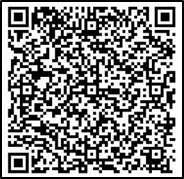 ９　問合せ先　　  愛知県保健医療局健康医務部健康対策課　健康づくりグループ　　  電　話　052-954-6269　　  メール　kenkotaisaku@pref.aichi.lg.jp１０　開催概要１１　注意事項（１）申込にはメールアドレスが必要です。（２）参加者名は、『グループ番号・所属・氏名』としてください。　　　例：１・愛知県・佐藤元彦（３）音声・映像等が乱れる場合には、一度退出していただき、再入場してください。（４）質疑応答については、チャットを主催者へ送信する形式になります。（５）今後の研修実施の参考とするため、事前に送付したアンケートサイトにて事後アンケートのご回答をお願いします。時間内容・１３：１０１３：３０１３：３５１４：３５１４：４５１５：００１６：００１６：１０開場・受付開始開会・挨拶講義『禁煙支援の効果的テクニック：ステージングをやってみよう！』講師：愛知医科大学看護学部准教授　谷口千枝　先生質疑応答休憩第二部　グループワーク『事例検討：ステージングと禁煙支援』質疑応答閉会